Estafette E4 Over mieren…. les 16 Tam: Tamme dieren zijn gewend aan mensen. Je kunt ze aaien zonder dat ze bang zijn. Zulke dieren zijn niet wild. Wild: Wilde dieren zijn niet tam. Ze zijn niet aan mensen gewend.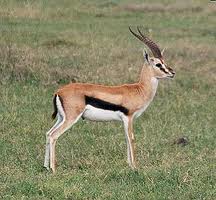 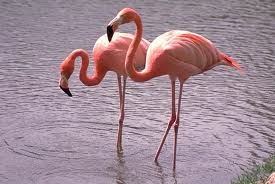 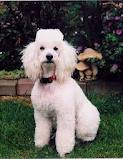 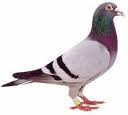 